附件1第二十一届中国国际高新技术成果交易会展板信息表填写说明：1．请各参展单位按照表格要求填写2．优选5-8张JPEG格式的图片（像素大小不低于120点/厘米）含企业品牌logo图片一张。附件2第二十一届中国国际高新技术成果交易会展品情况登记表企业名称：附件3第二十一届中国国际高新技术成果交易会办证申请表联络人：           联系电话：附件4第二十一届中国国际高新技术成果交易会参展企业住宿申请表填表及住宿须知：1.参会单位自愿选择是否入住组委会统一预订酒店，如无统一住宿需求无需填写此表。2.组委会已为参会企业统一预订住宿酒店，请根据个人情况选择相应的住宿标准并打“√”，入住酒店介绍如下：3.凡提交该表格的人员，视为统一安排住宿，如有变化，请务必于10月27日前通知会务组，因未及时通知会务组住宿变动而产生酒店违约费用，由企业自行承担。4.深圳市宝安国际机场至酒店路线说明。（1）深圳市宝安国际机场至丽呈东谷酒店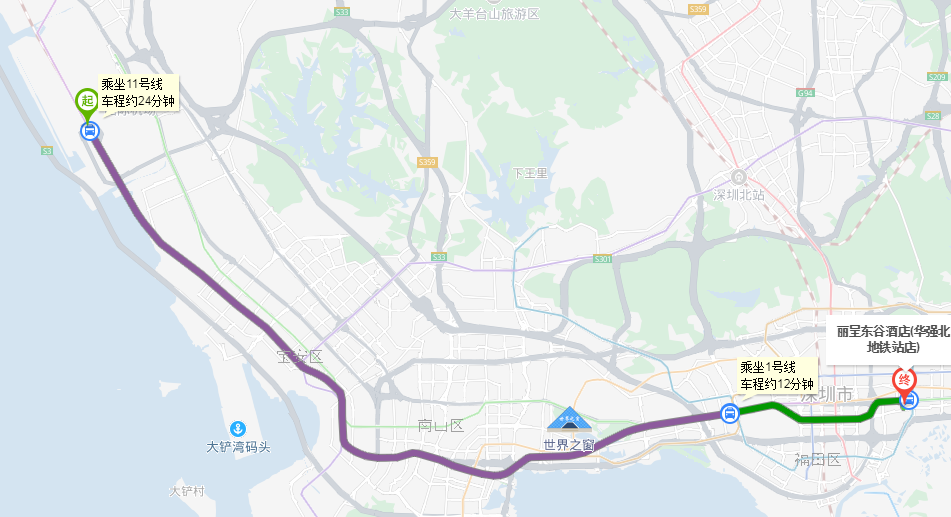 路线1.打车。约39分钟，约112元。路线2.公共交通。从深圳宝安国际机场步行1.7公里至机场站（C口）乘地铁11号线（往福田方向）到车公庙站下车，站内换乘地铁1号线（罗湖方向）华强路站下车（C出口），步行336米至丽呈东谷酒店，车程约1小时，票价8元。（2）深圳市宝安国际机场至深圳市新大洲酒店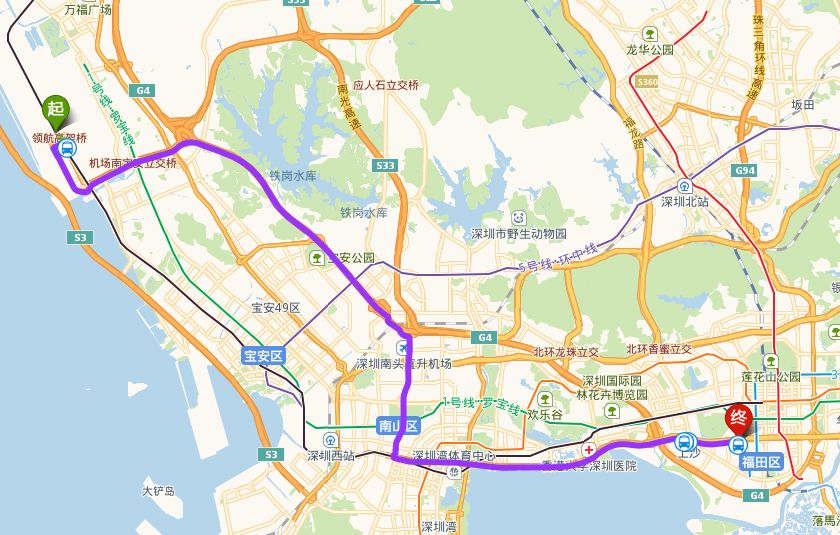 路线1.打车。约30分钟，99元。路线2.公共交通。从深圳宝安国际机场步行1.7公里至机场站（C口）乘地铁11号线（往福田方向）到福田站下车，站内换乘地铁3号线龙岗线（益田方向）石厦站下车（C出口），步行1.1公里至深圳市新大洲酒店，车程约1时间30分钟，票价7元。标题企业品牌+企业产品名称或项目名称例如：xxx牌xxxxxx产品或项目企业所属行业□电子信息  □生物与新医药  □新材料  □新能源与节能           □资源与环境   □先进制造与自动化  □高技术服务 □其它企业产品或项目科技成果简介（200字）企业产品或项目科技成果简介（200字）企业情况简介（100字）企业情况简介（100字）联系方式：1）地址          2）联系人          3）联系方式
          4）邮箱 联系方式：1）地址          2）联系人          3）联系方式
          4）邮箱 展示的形式：实物（   ）  模型（   ）媒体播放（   ）现场演示（   ）实物（     件）展品名称尺寸重量展示的形式：实物（   ）  模型（   ）媒体播放（   ）现场演示（   ）实物（     件）1.展示的形式：实物（   ）  模型（   ）媒体播放（   ）现场演示（   ）实物（     件）2.展示的形式：实物（   ）  模型（   ）媒体播放（   ）现场演示（   ）实物（     件）3.展示的形式：实物（   ）  模型（   ）媒体播放（   ）现场演示（   ）模型（      件）1.展示的形式：实物（   ）  模型（   ）媒体播放（   ）现场演示（   ）模型（      件）2.展示的形式：实物（   ）  模型（   ）媒体播放（   ）现场演示（   ）模型（      件）3.展示的形式：实物（   ）  模型（   ）媒体播放（   ）现场演示（   ）其它序号参会单位姓名职务级别联系电话身份证号企业名称参会人员姓名性别职务联系电话住 宿 标 准住 宿 标 准住 宿 标 准住 宿 标 准住 宿 标 准住 宿 标 准参会人员姓名性别职务联系电话入住酒店名称单间单住标间单住标间拼住入住时间离店时间酒店名称住宿标准联系人联系方式地址丽呈东谷酒店（华强北地铁站店）450元/天（含单早）方明明15986705216深圳市福虹路5号福华大厦深圳市新大洲酒店450元/天（含双早）于亚楠15118089895深圳市福田区新洲一街109号